Vocabulary: Mean, Median, and Mode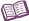 VocabularyAverage – a number that typifies a set of numbers.The average of a set of numbers can be the mean, median, mode, or another value. Usually average is used to indicate the mean.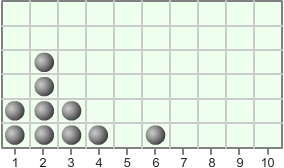 Line plot – a graph in which each item of data is represented by a dot above a number line.For example, the line plot at right represents the following data set: 1, 1, 2, 2, 2, 2, 3, 3, 4, 6.Line plots are also known as dot plots.Mean – the sum of all the values in a data set divided by the number of values.For example, the mean of the data set 2, 3, 5, 6 is  =  = 4.Median – the middle value in a set of numbers. Before finding the median, all data should be in order from least to greatest. If there is an odd number of values, the median is the middle number.For example, the median of the data set 2, 3, 5, 6, 8 is 5. If there is an even number of values, the median is the mean of the middle two values.For example, the median of the data set 3, 5, 6, 8 is  =  = 5.5.Mode – the most common value in a data set.For example, the mode of the data set 4, 4, 5, 7, 10 is 4 because 4 is the most common value. Outlier – a value that is significantly different from the other values in a data set.For example, in the data set 1, 1, 2, 3, 10, the number 10 may be considered an outlier. Range – the difference between the greatest and least value in a data set.For example, the range of the data set 4, 4, 5, 7, 10 is 10 – 4 = 6.